О внесении изменений в постановление администрацииГрязинского муниципального района от 17.09.2018 № 1007 «Об утверждении перечня мер, направленных на обеспечениевыполнения обязанностей, предусмотренных Федеральным законом«О персональных данных» и принятыми в соответствии с ниминормативными правовыми актами»В соответствии с Федеральным законом от 27.07.2006 № 152-ФЗ «О персональных данных», администрация Грязинского муниципального района постановляет:1. Внести в постановление администрации Грязинского муниципального района от 17.09.2018 № 1007 «Об утверждении перечня мер, направленных на обеспечение выполнения обязанностей, предусмотренных Федеральным законом «О персональных данных» и принятыми в соответствии с ними нормативными правовыми актами» следующие изменения:- Приложение №1 «Правила обработки персональных данных в администрации Грязинского муниципального района» пункт №1 «Общие положения» дополнить пунктом:1.9. «Сайт https://www.gryazy.ru использует сервис веб-аналитики Яндекс Метрика, предоставляемый компанией ООО «ЯНДЕКС», 119021, Россия, Москва, ул. Л. Толстого, 16 (далее — Яндекс). Сервис Яндекс Метрика использует технологию «cookie» — небольшие текстовые файлы, размещаемые на компьютере пользователей с целью анализа их пользовательской активности. Собранная при помощи cookie информация не может идентифицировать вас, однако может помочь нам улучшить работу нашего сайта. Информация об использовании вами данного сайта, собранная при помощи cookie, будет передаваться Яндексу и храниться на сервере Яндекса в РФ и/или в ЕЭЗ. Яндекс будет обрабатывать эту информацию в интересах владельца сайта, в частности для оценки использования вами сайта, составления отчетов об активности на сайте. Яндекс обрабатывает эту информацию в порядке, установленном в Условиях использования сервиса Яндекс Метрика. Вы можете отказаться от использования cookies, выбрав соответствующие настройки в браузере. Также вы можете использовать инструмент, описанный на сайте разработчика — https://yandex.ru/support/metrika/general/opt-out.html. Однако сообщаем: это может повлиять на работу некоторых функций сайта.».2. Настоящее постановление вступает в силу со дня его опубликования и подлежит обязательному размещению на официальном сайте администрации района (https://gryazy.ru) в течение 10 дней со дня его принятия.3. Контроль за исполнением настоящего постановления возложить на Попова В.В., первого заместителя главы администрации района.Глава администрацииГрязинского муниципального района                                        В.Т. РощупкинЗелененко И.В. 24682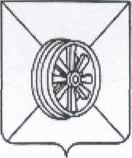 ПОСТАНОВЛЕНИЕ АДМИНИСТРАЦИИ ГРЯЗИНСКОГО МУНИЦИПАЛЬНОГО РАЙОНА ЛИПЕЦКОЙ ОБЛАСТИПОСТАНОВЛЕНИЕ АДМИНИСТРАЦИИ ГРЯЗИНСКОГО МУНИЦИПАЛЬНОГО РАЙОНА ЛИПЕЦКОЙ ОБЛАСТИПОСТАНОВЛЕНИЕ АДМИНИСТРАЦИИ ГРЯЗИНСКОГО МУНИЦИПАЛЬНОГО РАЙОНА ЛИПЕЦКОЙ ОБЛАСТИПОСТАНОВЛЕНИЕ АДМИНИСТРАЦИИ ГРЯЗИНСКОГО МУНИЦИПАЛЬНОГО РАЙОНА ЛИПЕЦКОЙ ОБЛАСТИ17.04.2024 г.г. Грязи№ 594